КАЛЕНДАРЬ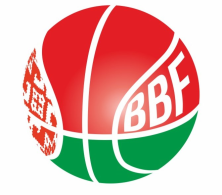 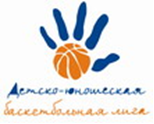 XXIV Детско-юношеской баскетбольной лиги-«Слодыч»II тур - юноши 2010-2011г.р. 
Дивизион 1. Группа Б28-30 января 2021г., г. Витебск, УО «ВГУ им. П.М. Машерова»,пр-т Московский, 33)Команды – участницы:28 января 2022 (пятница)29 января 2022 (суббота)30 января 2022 (воскресенье)Главный судья						Изман Виталий ВладимировичДЮСШ "БК "Борисфен"«Северный легион» ВОК по ИВС"Цмокi - Мiнск" – 2СДЮШОР №2 г. Орши ВремяматчаКоманда 1СчетКоманда 212.00ВОК по ИВС«Северный легион»13.20СДЮШОР №2 г. ОршиДЮСШ "БК "Борисфен"14.40Цмокi - Мiнск" – 2ВОК по ИВС16.00КонкурсКонкурсКонкурс16.20«Северный легион»СДЮШОР №2 г. Орши17.40ДЮСШ "БК "Борисфен"Цмокi - Мiнск" – 2ВремяматчаКоманда 1СчетКоманда 29.00СДЮШОР №2 г. ОршиВОК по ИВС10.20ДЮСШ "БК "Борисфен"«Северный легион»11.40Цмокi - Мiнск" – 2СДЮШОР №2 г. Орши14.00игра ЧРБ Рубон – Гродно 93 (пр. Генерала Людникова, 12)игра ЧРБ Рубон – Гродно 93 (пр. Генерала Людникова, 12)игра ЧРБ Рубон – Гродно 93 (пр. Генерала Людникова, 12)16.30ВОК по ИВСДЮСШ "БК "Борисфен"17.50«Северный легион»Цмокi - Мiнск" – 2ВремяматчаКоманда 1СчетКоманда 29.00ВОК по ИВСЦмокi - Мiнск" – 210.30ПерерывПерерывПерерыв10.50Цмокi - Мiнск" – 2«Северный легион»